„Cola vs. Cola light”Materialien: 		2 Bechergläser (2 L), eine Cola-Dose, eine Cola-light Dose, Waage, MesszylinderChemikalien:		WasserDurchführung 1: 			Die beiden Bechergläser werden mit 1.5 L Wasser gefüllt. Anschließend werden die Cola- bzw. Cola-light- Dosen ins Wasser gegeben.  Beobachtung 1:			Die Cola-Dose sinkt, die Cola-light-Dose schwimmt. 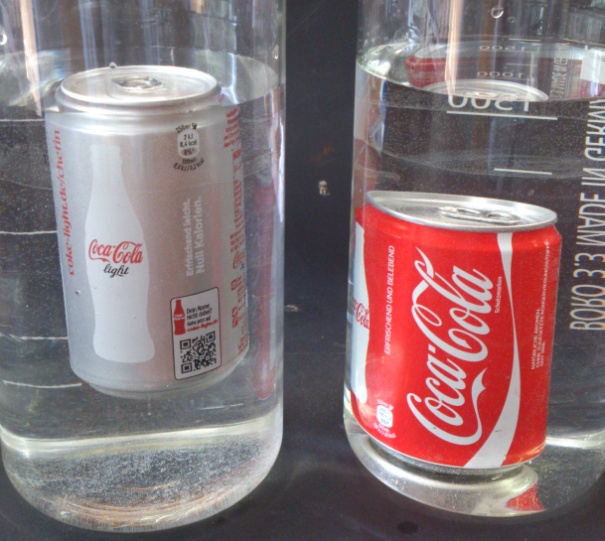                  Abb.  -  Schwimmende Cola-light-Dose und gesunkene Cola-Dose.Deutung 1:		Cola enthält im Gegensatz zu Cola-light Zucker, dieser erhöht die Dichte, sodass die Cola-Dose sinkt. Der in der Cola-light Dose enthaltene Süßstoff erhöht die Dichte nicht ausreichend genug, sodass die Cola-light Dose schwimmen kann.Durchführung 2:		Das Gewicht der Cola und Cola-light wird bestimmt. Im Anschluss wird das genaue Volumen der Cola und der Cola-light durch Füllen in einen Messzylinder ermittelt.Beobachtung 2:		Cola wiegt etwa 15 g mehr als Cola-light. Beim Volumen gibt es keine signifikaten Unterschiede.Deutung 2:		Der Quotient aus Masse und Volumen ist bei der Cola-light-Dose geringer als bei der Cola-Dose. Daher schwimmt sie im Wasser.Entsorgung:	       Das Wasser wird im Ausguss entsorgt. Literatur:		-